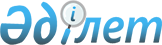 О внесении изменений и дополнений в некоторые приказы Генерального Прокурора Республики КазахстанПриказ Генерального Прокурора Республики Казахстан от 10 июля 2019 года № 65. Зарегистрирован в Министерстве юстиции Республики Казахстан 11 июля 2019 года № 19004.
      В соответствии с подпунктами 6), 11), 16) статьи 5-1 Закона Республики Казахстан от 27 июля 2007 года "Об образовании" и с подпунктом 6) статьи 37 Закона Республики Казахстан от 30 июня 2017 года "О прокуратуре" ПРИКАЗЫВАЮ:
      1. Утвердить прилагаемый перечень некоторых приказов Генерального Прокурора Республики Казахстан, в которые вносятся изменения и дополнения.
      2. Академии правоохранительных органов при Генеральной прокуратуре Республики Казахстан в установленном законодательством Республики Казахстан порядке обеспечить:
      1) государственную регистрацию настоящего приказа в Министерстве юстиции Республики Казахстан;
      2) в течение десяти календарных дней со дня государственной регистрации настоящего приказа направление его в Республиканское государственное предприятие на праве хозяйственного ведения "Институт законодательства и правовой информации Республики Казахстан" Министерства юстиции Республики Казахстан для официального опубликования и включения в Эталонный контрольный банк нормативных правовых актов Республики Казахстан;
      3) размещение настоящего приказа на интернет-ресурсе Генеральной прокуратуры Республики Казахстан.
      3. Контроль за исполнением настоящего приказа возложить на курирующего заместителя Генерального Прокурора Республики Казахстан.
      4. Настоящий приказ вводится в действие по истечении десяти календарных дней после дня его первого официального опубликования.
      "СОГЛАСОВАНО"Министерство образования и наукиРеспублики Казахстан Перечень некоторых приказов Генерального Прокурора Республики Казахстан, в которые вносятся изменения и дополнения
      1. В приказе Генерального Прокурора Республики Казахстан от 31 марта 2016 года № 60 "Об утверждении Правил организации и прохождения профессиональной практики и стажировки обучающимися Академии правоохранительных органов при Генеральной прокуратуре Республики Казахстан" (зарегистрирован в Реестре государственной регистрации нормативных правовых актов под № 13657, опубликован 13 мая 2016 года в информационно-правовой системе "Әділет"):
      в Правилах организации и прохождения профессиональной практики и стажировки обучающимися Академии правоохранительных органов при Генеральной прокуратуре Республики Казахстан, утвержденных указанным приказом:
      в пункты 17, 20, 55 внесены изменения на казахском языке, текст на русском языке не меняется.
      приложение 1 изложить в новой редакции согласно приложению 1 к настоящему приказу;
      приложение 2 изложить в новой редакции согласно приложению 2 к настоящему приказу;
      приложение 5 изложить в новой редакции согласно приложению 3 к настоящему приказу.
      2. Утратил силу приказом Генерального Прокурора РК от 12.04.2024 № 47 (вводится в действие по истечении десяти календарных дней после дня его первого официального опубликования).


      3. В приказе Генерального Прокурора Республики Казахстан от 16 ноября 2018 года № 133 "Об утверждении Перечня образовательных программ, реализуемых в Академии правоохранительных органов при Генеральной прокуратуре Республики Казахстан" (зарегистрирован в Реестре государственной регистрации нормативных правовых актов под № 17774, опубликован 5 декабря 2018 года в Эталонном контрольном банке нормативных правовых актов Республики Казахстан): 
      в Перечне образовательных программ, реализуемых в Академии правоохранительных органов при Генеральной прокуратуре Республики Казахстан, утвержденном указанным приказом:
      в строки 9, 10 внесены изменения на казахском языке, текст на русском языке не меняется.                          Академия правоохранительных органов
                   при Генеральной прокуратуре Республики Казахстан                          Индивидуальный план прохождения
                               профессиональной практики                          ________________________________________
             (фамилия, имя, отчество магистранта/докторанта (при его наличии))
                         ________________________________________
                         (код и наименование образовательной программы)
      Начало практики: "____" _________20__г.Окончание практики: "____" _________20__г.База практики ______________________________________________________________
      Обсужден и одобрен на заседании кафедры____________________________________Протокол от "____" _________20__г. №__Заведующий кафедрой _______________________________________________________                         (классный чин, фамилия, имя, отчество (при его наличии))Магистрант (докторант) ______________ "____" _________20__г.Руководитель практики ______________ "____" _________20__г.* Наименование работы составляется с учетом вида практики                    Академия правоохранительных органов
             при Генеральной прокуратуре Республики Казахстан                    Дневник прохождения профессиональной практики
                   ________________________________________
       (фамилия, имя, отчество (при его наличии) магистранта/докторанта)
                   ________________________________________
                   (код и наименование образовательной программы)
      Начало практики: "____" _________20__г.Окончание практики: "____" _________20__г.База практики______________________________________________________________Направлен на профессиональную практику_________________________________              ________________________________________________________________
       (дата и номер приказа ректора Академии правоохранительных органов при
                   Генеральной прокуратуре Республики Казахстан)
      Программа профессиональной практики рассмотрена и утверждена назаседании Учебно-методического совета АкадемииПротокол от "____" ________ 20 ___ года № ______Индивидуальный план прохождения профессиональной практикимагистранта/докторанта одобрен решением заседания кафедрыПротокол от "____" _________20__г. №__1. Отчет об итогах работы магистранта/докторанта в период профессиональной практики
      2. Информация о поощрениях и взысканиях магистранта/докторанта впериод профессиональной практики_________________________________________________________________________3. Выводы и предложения магистранта/докторанта по итогампрофессиональной практики_____________________________________________________________________________________________________________________________________________________                    Академия правоохранительных органов
             при Генеральной прокуратуре Республики Казахстан                          Дневник стажировки
                   ________________________________________
       (фамилия, имя, отчество (при его наличии) магистанта/докторанта)
                   ________________________________________
                   (код и наименование образовательной программы)
      Начало стажировки: "____" _________20__г.Окончание стажировки: "____" _________20__г.База стажировки____________________________________________________________Направлен на стажировку _________________________________________________              _________________________________________________________________
       (дата и номер приказа ректора Академии правоохранительных органов при
                   Генеральной прокуратуре Республики Казахстан)
      План стажировки утвержден________________________________________________             (должность, классный чин)"____" _________20__г.1. Отчет об итогах работы магистранта/докторанта в период стажировки
      2. Информация о поощрениях и взысканиях магистранта/докторанта в период стажировки____________________________________________________________________________________________________________________________________________________3. Выводы и предложения магистранта/докторанта по итогам стажировки____________________________________________________________________________________________________________________________________________________4. Заключение руководителя от базы стажировки______________________________________________________________________________________________________________________________________________________Руководитель от базы стажировки       ______________________________________________                               (фамилия, имя, отчество (при его наличии), подпись)_________________________       (дата, печать)
      Сноска. Приложение 4 утратило силу приказом Генерального Прокурора РК от 12.04.2024 № 47 (вводится в действие по истечении десяти календарных дней после дня его первого официального опубликования).
      Сноска. Приложение 5 утратило силу приказом Генерального Прокурора РК от 12.04.2024 № 47 (вводится в действие по истечении десяти календарных дней после дня его первого официального опубликования).
      Сноска. Приложение 6 утратило силу приказом Генерального Прокурора РК от 12.04.2024 № 47 (вводится в действие по истечении десяти календарных дней после дня его первого официального опубликования).
      Сноска. Приложение 7 утратило силу приказом Генерального Прокурора РК от 12.04.2024 № 47 (вводится в действие по истечении десяти календарных дней после дня его первого официального опубликования).
      Сноска. Приложение 8 утратило силу приказом Генерального Прокурора РК от 12.04.2024 № 47 (вводится в действие по истечении десяти календарных дней после дня его первого официального опубликования).
      Сноска. Приложение 9 утратило силу приказом Генерального Прокурора РК от 12.04.2024 № 47 (вводится в действие по истечении десяти календарных дней после дня его первого официального опубликования).
      Сноска. Приложение 10 утратило силу приказом Генерального Прокурора РК от 12.04.2024 № 47 (вводится в действие по истечении десяти календарных дней после дня его первого официального опубликования).
      Сноска. Приложение 11 утратило силу приказом Генерального Прокурора РК от 12.04.2024 № 47 (вводится в действие по истечении десяти календарных дней после дня его первого официального опубликования).
					© 2012. РГП на ПХВ «Институт законодательства и правовой информации Республики Казахстан» Министерства юстиции Республики Казахстан
				
      Генеральный ПрокурорРеспублики Казахстан
Утвержден
приказом
Генерального Прокурора
Республики Казахстанот 10 июля 2019 года № 65Приложение 1
к Перечню некоторых приказов
Генерального Прокурора
Республики Казахстан,
в которые вносятся
изменения и дополненияПриложение 1
к Правилам организации
и прохождения
профессиональной практики и
стажировки обучающимися
Академии правоохранительных
органов при
Генеральной прокуратуре
Республики КазахстанФорма
№
Наименование работы*
Сроки проведения
Отметка о выполнении
Форма завершенияПриложение 2
к Перечню некоторых приказов
Генерального Прокурора
Республики Казахстан,
в которые вносятся изменения
и дополненияПриложение 2
к Правилам организации и
прохождения
профессиональной практики и
стажировки обучающимися
Академии правоохранительных
органов при
Генеральной прокуратуре
Республики КазахстанФорма
Дата
Краткое содержание выполненных работ за день согласно программе профессиональной практики и индивидуальному плану прохождения профессиональной практики 
Отметка о выполнении
Подпись руководителя практикиПриложение 3
к Перечню некоторых приказов
Генерального Прокурора
Республики Казахстан,
в которые вносятся изменения
и дополненияПриложение 5
к Правилам организации
и прохождения
профессиональной практики и
стажировки обучающимися
Академии
правоохранительных органов
при Генеральной прокуратуре
Республики КазахстанФорма
Дата
Краткое содержание выполненных работ за день согласно плану стажировки
Отметка о выполнении
Подпись руководителя стажировкиПриложение 4
к Перечню некоторых приказов
Генерального Прокурора
Республики Казахстан,
в которые вносятся изменения
и дополненияПриложение 5
к Перечню некоторых приказов
Генерального Прокурора
Республики Казахстан,
в которые вносятся
изменения и дополненияПриложение 6
к Перечню некоторых приказов
Генерального Прокурора
Республики Казахстан,
в которые вносятся
изменения и дополненияПриложение 7
к Перечню некоторых приказов
Генерального Прокурора
Республики Казахстан,
в которые вносятся
изменения и дополненияПриложение 8
к Перечню некоторых приказов
Генерального Прокурора
Республики Казахстан,
в которые вносятся
изменения и дополненияПриложение 9
к Перечню некоторых приказов
Генерального Прокурора
Республики Казахстан,
в которые вносятся
изменения и дополненияПриложение 10
к Перечню некоторых приказов
Генерального Прокурора
Республики Казахстан,
в которые вносятся
изменения и дополненияПриложение 11
к Перечню некоторых приказов
Генерального Прокурора
Республики Казахстан,
в которые вносятся
изменения и дополнения